		Revision LessonTask 1 Create a Greeting Card from a template.Create the greeting card as follows:Go to the Birthday section Select any birthday card of your choiceChoose a colour scheme and font scheme of your choiceCreate a card with a Half-Page side foldCreate the cardIn the format publication task pane on the left of the window select a suggested verse and add this to your birthday card. Go to page 4 of the birthday card and add your name to the ‘Made for you by’ text boxGo to page 2 of the card and add an auto shape to the inside page of the cardFill this auto shape with colourAdd a message to the auto shape (or in a text box on top of the auto shape)Change the background colour of every page of the card to a pale colourTask 2 Create a one page newsletter.Create a newsletter from a blank page as follows:Create a blank A4 Portrait pageAdd two text boxes to the page to take the form of two columns as shownSet the paragraph tabs of both text boxes to show a 1cm indent on the first line as shownAdd text to the first text box until the overflow has text in itEnsure that the text boxes are linked to allow the overflow of text from one text box to the next text box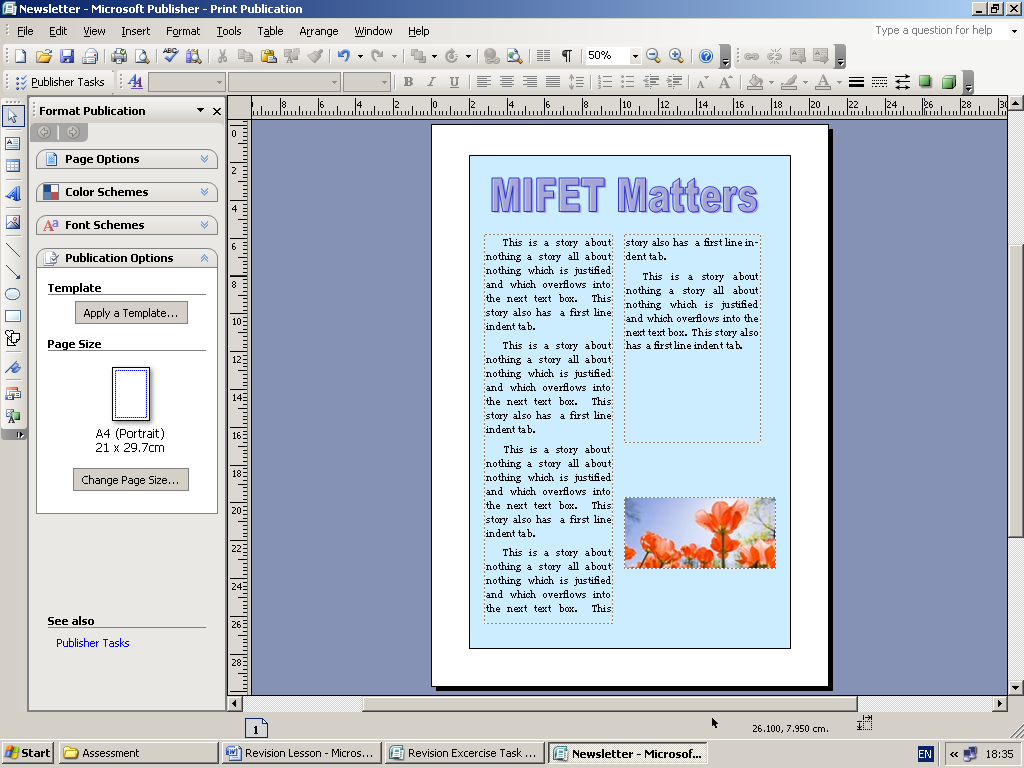 Add some word art as the title of the newsletterAdd an image to the bottom right of the page as a feature storyRotate the image and tilt it to one sideAdd a border to the image and set it to a weighting of 6 pointsAdd a box to the newsletter to cover all of the objects you have added to itFormat this box and fill it with colour Send the box to the back of the newsletter to act as a background borderAdd a header and footer to the newsletter, in the header add your name, in the footer add a page numberTask 3 Create a Thank You card from a Blank DocumentCreate the following thank you card by adding shapes to a blank document. Create a blank A4 page. Go to format Publication and change the page size.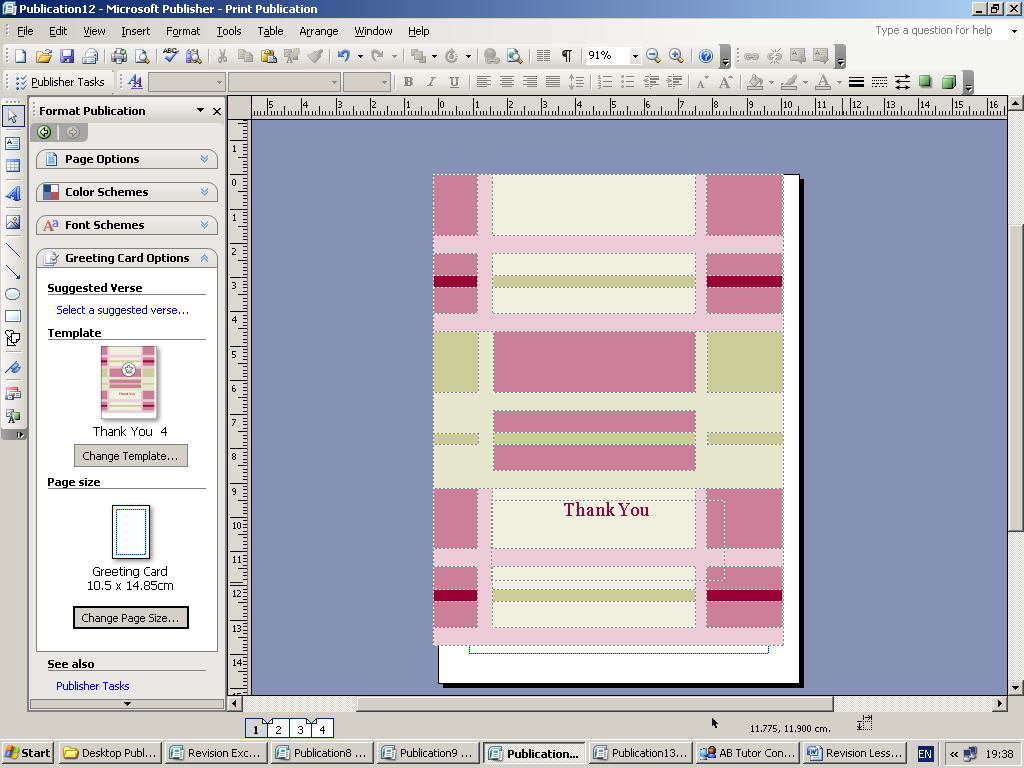 Choose the size – Greeting Card 10.5 * 14.85cm.Insert 4 pages.On page one create the pattern as shown using rectangles; start by using one large rectangle and add the other rectangles on top to build the following pattern. The colours used are light pink, dark pink, red, light green and medium green – however you can choose a colour scheme of your choice.NOTE: Remember to click on a rectangle and use the arrow keys for fine movement to the left, right, up and down. Add a text box to the page and add the words ‘Thank You’ to the text box.Highlight all the rectangles on the page and group them together to create one object. Add an image to the front centre of the page.Go to page 3 of the document add the following message and shapes as shown 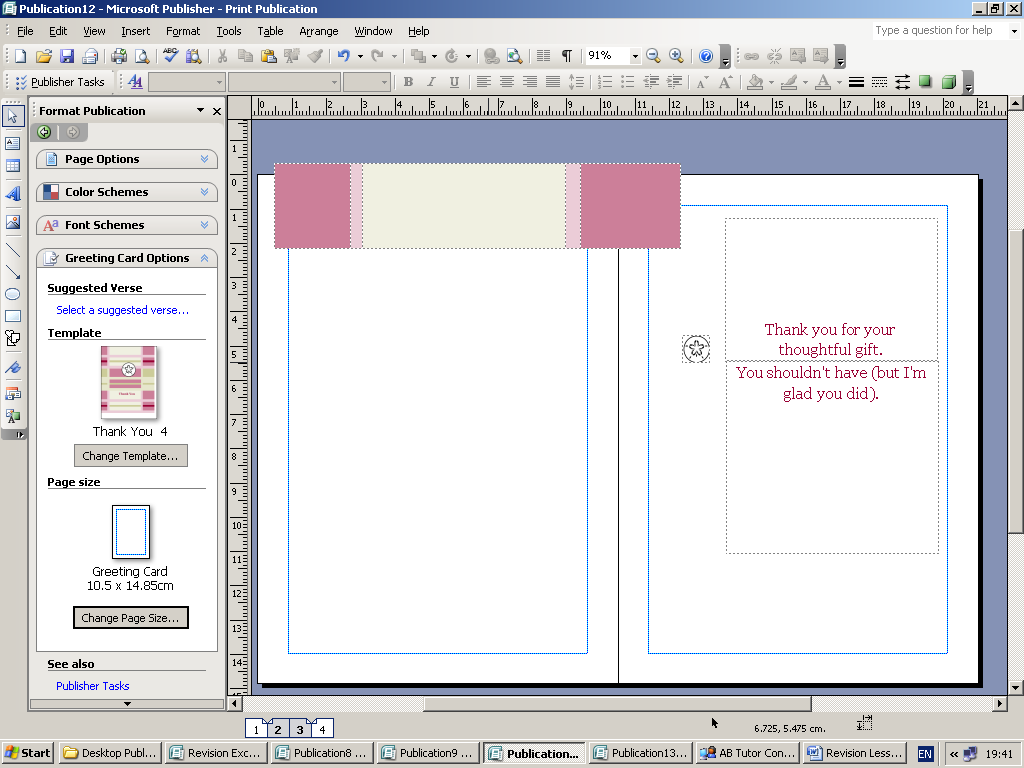 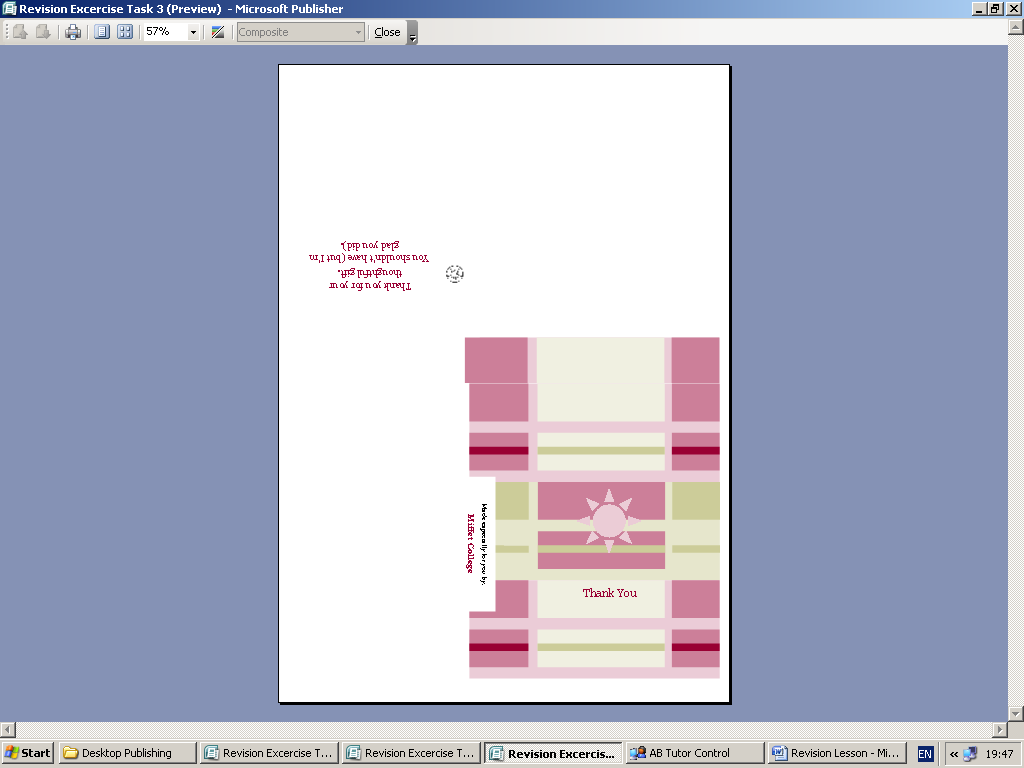 Add your name to page four of the document. Print preview your document to ensure that it prints on one page as shown and send your document to the printer.  Mail Merge Create a Certificate for  Create a Certificate Task 4 Create a Calendar